                                                     REGISTRATION FORM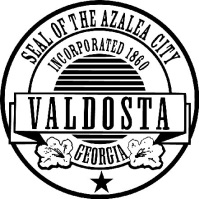                              Valdosta Government 101 Citizens Orientation                                                      April 3 – May 15, 2017Applications are now being accepted for the 8th Annual Valdosta Government 101 Citizens Orientation. Twenty-five participants will meet for seven consecutive Mondays, from 5:30 – 8:30 p.m., beginning April 3, 2017. Valdosta 101 is designed to give Valdostans and other local citizens a deeper understanding and appreciation of their local government by exposing them to all city departments and other community leaders. The program, an initiative of the Valdosta Mayor and City Council, also includes the participation of up to five high school seniors who have a parent or legal guardian also enrolled in the program.   An applicant for Valdosta 101 must be a legal resident of the United States, complete a separate Criminal History Form and undergo a background investigation as part of the application process. Please be aware that a felony conviction or recent serious misdemeanor conviction may result in an applicant’s exclusion from participation. Personal information given will be kept strictly confidential. All forms and additional information may be obtained from the Public Information Office located on the first floor of the City Hall Annex, 300 N. Lee Street, Room #102.PERSONAL INFORMATION (please print):Name: _______________________________________________________   Home Phone: ________________________E-mail: _____________________________________________________Cell Phone: ________________________Address: _____________________________________City____________________State/Zip Code _______________Occupation: _____________________________________________________________________________________Are you a City of Valdosta resident?   Yes / No Will you be able to attend all scheduled class times?   Yes / No      (If “No” you may not be able to graduate.) How did you hear about Valdosta 101? (Circle all that apply)Metro Valdosta Channel 17 Valdosta Daily TimesCity of Valdosta PublicationsSocial MediaYouTube (Metro 17 Valdosta)www.valdostacity.com E-News Radio__________________________________Television ______________________________Other __________________________________I understand that I am required to complete and submit this application form AND a VPD Criminal History Form, which may be picked up in the Public Information Office. By signing these forms, I give the VPD permission to obtain any criminal history record information pertaining to me, which may be in the files of any state or local criminal justice agency in Georgia. I understand that a felony conviction or recent serious misdemeanor conviction may result in my exclusion from participation. I also understand that the class is limited to 25 participants selected from all of the applicants.Signature__________________________________________________________     Date_______/_________/_________Signature of Parent, if participant is under age 18__________________________________________________________FORM DUE BY:  March 10, 2017, to the Public Information Office, Valdosta City Hall Annex, 300 N. Lee St., Room #102, Valdosta, GA 31601.  For more information, visit www.valdostacity.com/publicinformation or call 229-259-3548. 